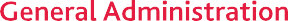 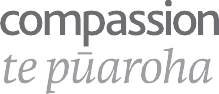 SUZANNE AUBERT – 3rd YEAR TERTIARY STUDENT SCHOLARSHIP APPLICATION FORM - 2022Application to be hand written, not type or word processedFull Name:	                                                                                                                       Home Address:	                                                                                                            Date of Birth:	                                      	Nationality:	                                            Email:	                                               	Mobile:	                                            Name of tertiary institution:	                                                                                       Course being studied:	                                                                                                  National Student Number:	                                                                                                  If there is insufficient space to complete an answer please use a separate sheet and precede the answer with the appropriate letterA Personal Interests:(e.g. Cultural, sports, volunteering agencies, other experiences or achievements)B What has been the achievement to date, that you are most proud of?C What motivated you to apply for this scholarship?D Share any comments/thoughts on Suzanne Aubert or the Sisters of Compassion here.E If given the opportunity how would you contribute to the future well-being of life in New Zealand?Signature (Student)	                                                                                                  Date:	                                        Please include the following with your application formReferences – please provide two written referencesPhoto – please provide a recent photo of yourself and permission to use it for   publicity purposes.Send completed application form by 1 October 2021 to:Kevin CrightonSisters of CompassionPO Box 1474Wellington 6140Or Email: sisteam@compassion.org.nzP